Student Created Rubric: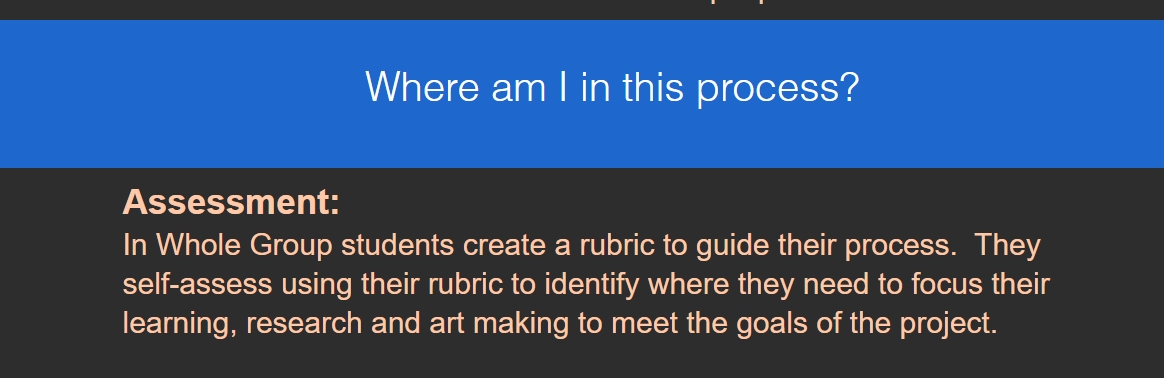 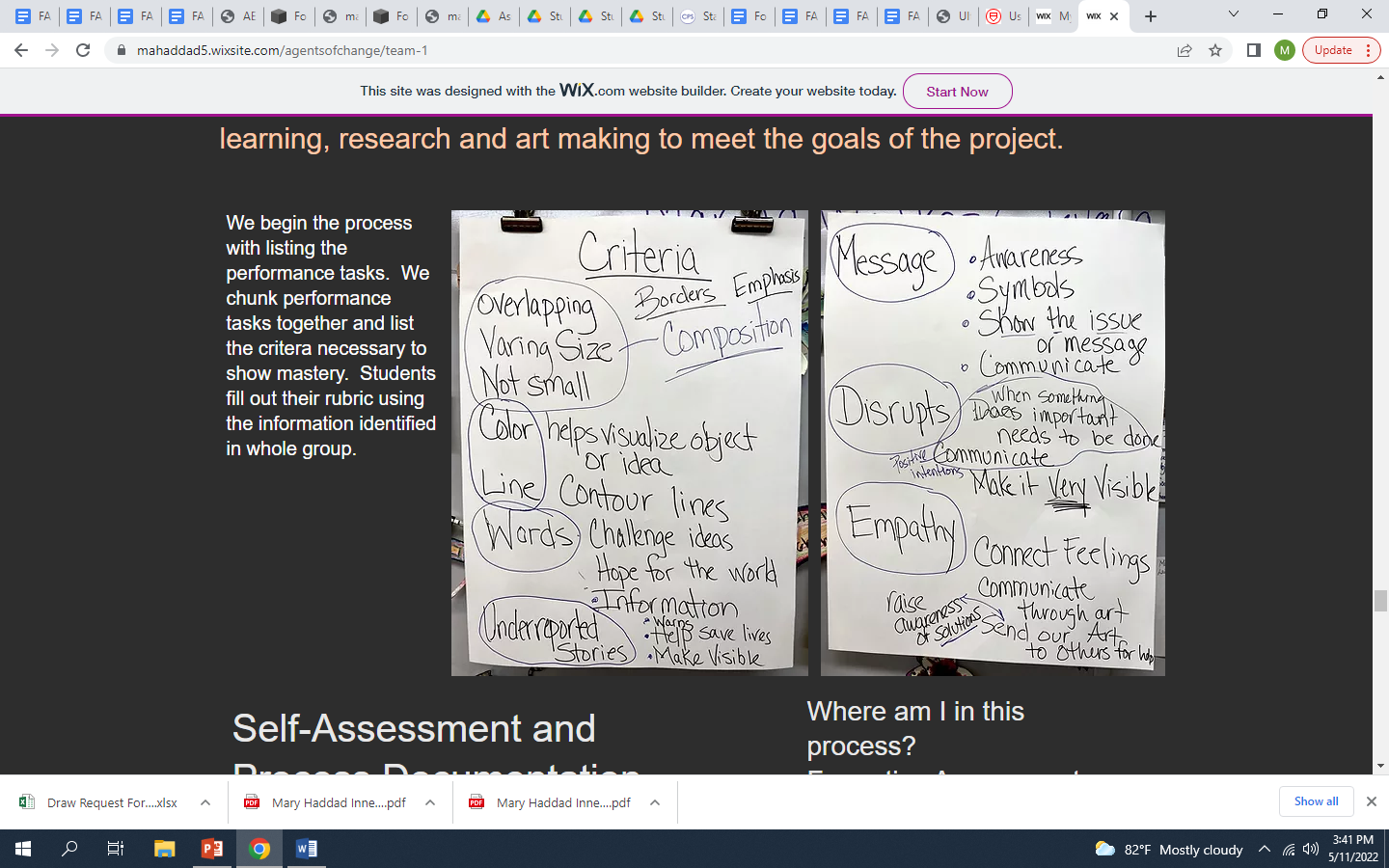 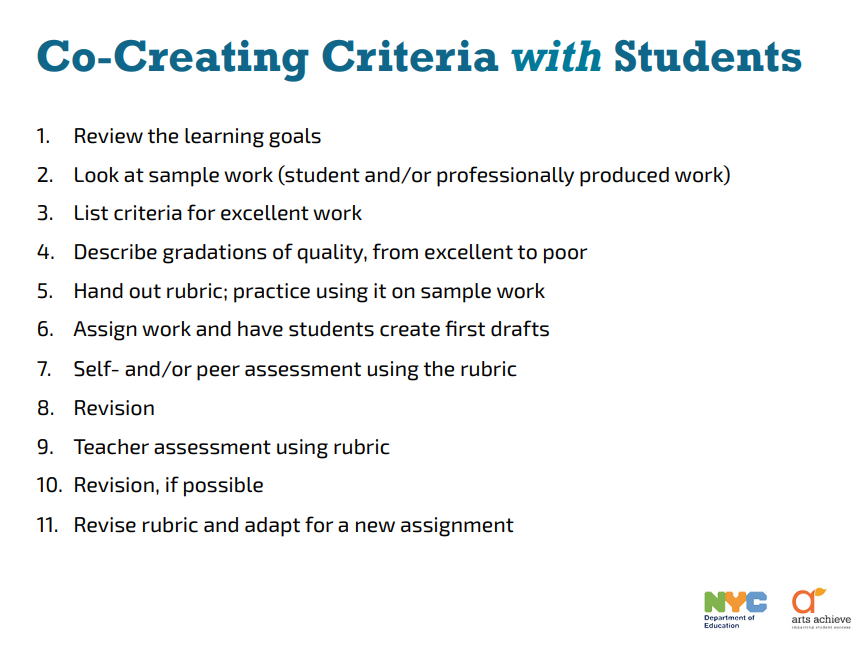 Students use the whole group work to fill out their rubric.  We work together to identify the gradations of the criteria.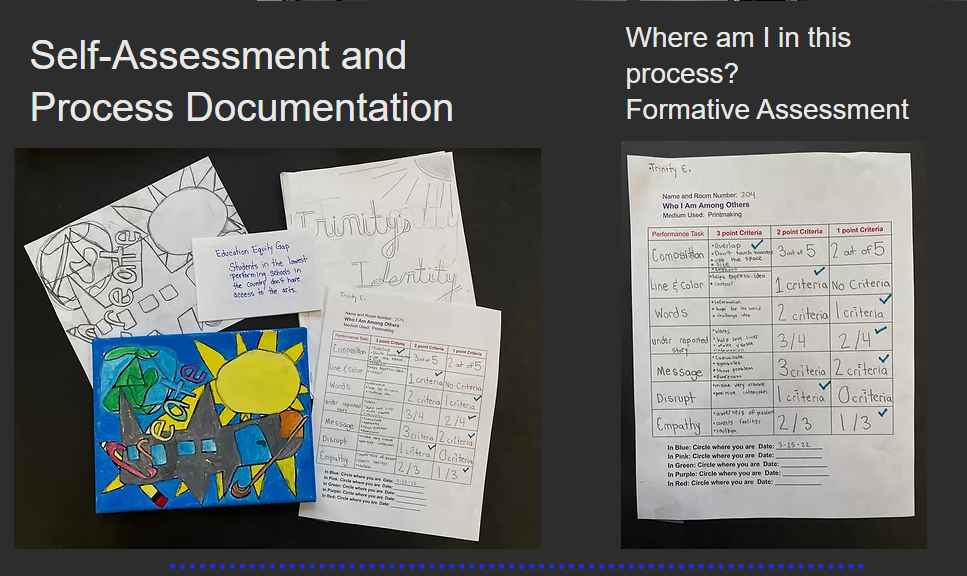 Students date and color code their self-assessment and identify next steps using the rubric.  The same rubric is used multiple times throughout the process to guide learning and next steps.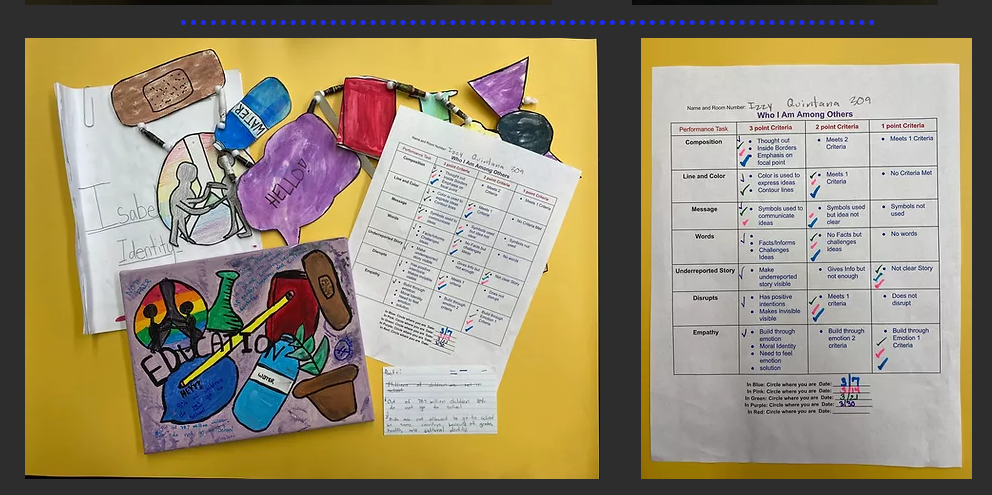 